Купить систему ГАРАНТПолучить демо-доступУзнать стоимостьИнформационный банкПодобрать комплект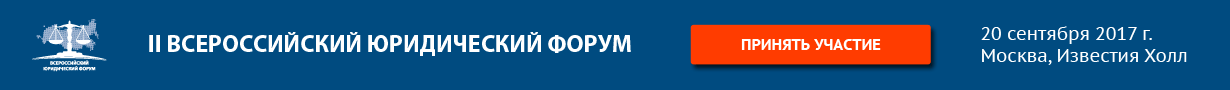 
<a target='_blank' href='https://trader.garant.ru/www/delivery/ck.php?n=izFiRqNs63'> <img border='0' alt='' src='https://trader.garant.ru/www/delivery/avw.php?zoneid=47&amp;n=izFiRqNs63' /> </a> 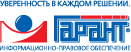 Начало формыКонец формыТЕКСТ ДОКУМЕНТААННОТАЦИЯДОПОЛНИТЕЛЬНАЯ ИНФОРМАЦИЯ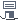 ГлавнаяПриказ Министерства связи и массовых коммуникаций РФ от 13 апреля 2012 г. N 107 "Об утверждении Положения о федеральной государственной информационной системе "Единая система идентификации и аутентификации в инфраструктуре, обеспечивающей информационно-технологическое взаимодействие информационных систем, используемых для предоставления государственных и муниципальных услуг в электронной форме" (с изменениями и дополнениями)Приказ Министерства связи и массовых коммуникаций РФ от 13 апреля 2012 г. N 107 "Об утверждении Положения о федеральной государственной информационной системе "Единая система идентификации и аутентификации в инфраструктуре, обеспечивающей информационно-технологическое взаимодействие информационных систем, используемых для предоставления государственных и муниципальных услуг в электронной форме" (с изменениями и дополнениями) Развернуть Приказ Министерства связи и массовых коммуникаций РФ от 13 апреля 2012 г. N 107 "Об утверждении Положения о федеральной государственной информационной системе "Единая система идентификации и аутентификации в инфраструктуре, обеспечивающей информационно-технологическое взаимодействие информационных систем, используемых для предоставления государственных и муниципальных услуг в электронной форме" (с изменениями и дополнениями) Приложение. Положение о федеральной государственной информационной системе "Единая система идентификации и аутентификации в инфраструктуре, обеспечивающей информационно-технологическое взаимодействие информационных систем, используемых для предоставления государственных и муниципальных услуг в электронной форме" 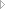 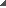 I. Общие положения II. Участники информационного взаимодействия III. Структура системы идентификации и аутентификации. Правила формирования регистров единой системы идентификации и аутентификации и их использование IV. Права, обязанности и ответственность участников информационного взаимодействия при формировании регистров органов и организаций, должностных лиц органов и организаций, информационных систем V. Права, обязанности и ответственность участников информационного взаимодействия при формировании регистров физических лиц и юридических лиц VI. Порядок регистрации в единой системе идентификации и аутентификации Приказ Министерства связи и массовых коммуникаций РФ от 13 апреля 2012 г. N 107
"Об утверждении Положения о федеральной государственной информационной системе "Единая система идентификации и аутентификации в инфраструктуре, обеспечивающей информационно-технологическое взаимодействие информационных систем, используемых для предоставления государственных и муниципальных услуг в электронной форме"С изменениями и дополнениями от:31 августа 2012 г., 23 июля 2015 г., 7 июля 2016 г.Во исполнение пункта 4 постановления Правительства Российской Федерации от 28 ноября 2011 г. N 977 "О федеральной государственной информационной системе "Единая система идентификации и аутентификации в инфраструктуре, обеспечивающей информационно-технологическое взаимодействие информационных систем, используемых для предоставления государственных и муниципальных услуг в электронной форме" (Собрание законодательства Российской Федерации, 2011, N 49, ст. 7284) приказываю:1. Утвердить прилагаемое Положение о федеральной государственной информационной системе "Единая система идентификации и аутентификации в инфраструктуре, обеспечивающей информационно-технологическое взаимодействие информационных систем, используемых для предоставления государственных и муниципальных услуг в электронной форме" (далее - положение).2. Направить настоящий приказ на государственную регистрацию в Министерство юстиции Российской Федерации.Зарегистрировано в Минюсте РФ 26 апреля 2012 г.Регистрационный N 23952Информация об изменениях:Приказом Минкомсвязи РФ от 31 августа 2012 г. N 218 в приложение внесены измененияСм. текст приложения в предыдущей редакцииПриложениеПоложение
о федеральной государственной информационной системе "Единая система идентификации и аутентификации в инфраструктуре, обеспечивающей информационно-технологическое взаимодействие информационных систем, используемых для предоставления государственных и муниципальных услуг в электронной форме"С изменениями и дополнениями от:31 августа 2012 г., 23 июля 2015 г., 7 июля 2016 г.I. Общие положения1.1. Настоящее положение определяет:а) состав участников информационного взаимодействия, осуществляемого с использованием федеральной государственной информационной системы "Единая система идентификации и аутентификации в инфраструктуре, обеспечивающей информационно-технологическое взаимодействие информационных систем, используемых для предоставления государственных и муниципальных услуг в электронной форме" (далее - единая система идентификации и аутентификации);б) структуру единой системы идентификации и аутентификации;в) правила формирования регистров единой системы идентификации и аутентификации и их использование;г) права, обязанности и ответственность участников информационного взаимодействия при формировании регистров органов и организаций, должностных лиц органов и организаций, информационных систем;д) права, обязанности и ответственность участников информационного взаимодействия при формировании регистров физических и юридических лиц;е) порядок регистрации в единой системе идентификации и аутентификации.1.2. Единая система идентификации и аутентификации предоставляет участникам информационного взаимодействия и их информационным системам информацию, необходимую для обеспечения санкционированного доступа данных участников информационного взаимодействия и их информационных систем в единой системе идентификации и аутентификации к информации, содержащейся в государственных информационных системах, муниципальных информационных системах и иных информационных системах.1.3. Единая система идентификации и аутентификации является информационным элементом инфраструктуры, обеспечивающей информационно-технологическое взаимодействие информационных систем, используемых для предоставления государственных и муниципальных услуг в электронной форме.1.4. Единая система идентификации и аутентификации используется в целях:а) предоставления государственных и муниципальных услуг, в том числе услуг, предоставляемых государственными и муниципальными учреждениями и иными организациями, в которых размещается государственное задание (заказ) или муниципальное задание (заказ) и исполнения государственных и муниципальных функций;б) предоставления доступа к базовым государственным информационным ресурсам, определяемым федеральными законами, актами Президента Российской Федерации и актами Правительства Российской Федерации (далее - базовые информационные ресурсы);в) межведомственного электронного взаимодействия;г) в иных целях, установленных федеральными законами, актами Президента Российской Федерации и актами Правительства Российской Федерации.1.5. Единая система идентификации и аутентификации обеспечивает осуществление следующих функций:а) идентификация сведений об участниках информационного взаимодействия, указанных в главе II настоящего положения, в том числе с использованием квалифицированных сертификатов ключей проверки электронных подписей, посредством сравнения идентификатора участника информационного взаимодействия или идентификатора его информационной системы, вводимых в единую систему идентификации и аутентификации, со сведениями о данном участнике или о его информационной системе, содержащимися в соответствующем базовом информационном ресурсе;б) аутентификация сведений об участниках информационного взаимодействия (сведений об их информационных системах), указанных в главе II настоящего положения, в том числе с использованием квалифицированных сертификатов ключей проверки электронных подписей посредством проверки принадлежности участнику информационного взаимодействия или его информационной системе введенного им идентификатора, а также подтверждения подлинности идентификатора;в) авторизация участников информационного взаимодействия, указанных в главе II настоящего положения - в части ведения и предоставления информации о полномочиях участников информационного взаимодействия в отношении информационных систем, предусмотренных подпунктом "д" пункта 3.2 настоящего положения;г) формирование перечня прошедших идентификацию и аутентификацию сведений информационных систем, указанных в пункте 1.2 настоящего положения, участников информационного взаимодействия, указанных в главе II настоящего положения, органов и организаций, а также их идентификаторов в регистрах единой системы идентификации и аутентификации, в том числе с использованием квалифицированных сертификатов ключей проверки электронных подписей;д) проверка достоверности идентификационных данных на основании данных, предоставляемых регистрами единой системы идентификации и аутентификации;е) передача идентификационных данных в информационные системы, использующие единую систему идентификации и аутентификации;ж) изготовление (генерация) кода активации и ключа простых электронных подписей для регистрации в единой системе идентификации и аутентификации физических лиц, обращающихся за предоставлением государственных и муниципальных услуг.1.6. Использование единой системы идентификации и аутентификации органами и организациями, информационные системы которых подключены к ней, осуществляется на безвозмездной основе.1.7. Санкционированный доступ к информации, указанной в пункте 1.2 настоящего положения, предоставляется посредством инфраструктуры, обеспечивающей информационно-технологическое взаимодействие информационных систем, используемых для предоставления государственных и муниципальных услуг в электронной форме, с использованием простых электронных подписей и (или) усиленных квалифицированных электронных подписей, а также иных информационных систем, присоединенных к единой системе идентификации и аутентификации.1.8. Единая система идентификации и аутентификации обеспечивает защиту размещенной в ней информации в соответствии с законодательством Российской Федерации.II. Участники информационного взаимодействия2.1. Участниками информационного взаимодействия с использованием единой системы идентификации и аутентификации являются:а) должностные лица федеральных органов исполнительной власти, органов государственных внебюджетных фондов, органов исполнительной власти субъектов Российской Федерации, органов местного самоуправления, государственных и муниципальных учреждений, многофункциональных центров, а также иных организаций в случаях, предусмотренных федеральными законами, актами Президента Российской Федерации и Правительства Российской Федерации, являющиеся получателями и обладателями информации, используемой в целях, установленных пунктом 1.4 настоящего положения, в том числе должностные лица Министерства связи и массовых коммуникаций Российской Федерации - оператора единой системы идентификации и аутентификации, а также органов и организаций, имеющих право на выдачу ключей простых электронных подписей в целях оказания государственных и муниципальных услуг, предусмотренных статьей 5 Федерального закона от 6 апреля 2011 г. N 65-ФЗ "О внесении изменений в отдельные законодательные акты Российской Федерации в связи с принятием Федерального закона "Об электронной подписи" (Собрание законодательства Российской Федерации, 2011, N 15, ст. 2038), и удостоверяющих центров, аккредитованных в соответствии с Федеральным законом от 6 апреля 2011 г. N 63-ФЗ "Об электронной подписи" (Собрание законодательства Российской Федерации, 2011, N 15, ст. 2036; N 27, ст. 3880) (далее - аккредитованные удостоверяющие центры) (далее - также органы и организации);б) физические и юридические лица, обращающиеся за предоставлением государственных и муниципальных услуг в органы и организации (далее - также заявители).III. Структура системы идентификации и аутентификации. Правила формирования регистров единой системы идентификации и аутентификации и их использование3.1. Единая система идентификации и аутентификации включает в себя регистры объектов и субъектов, содержащие идентификаторы сведений об объектах и субъектах и их полномочиях в единой системе идентификации и аутентификации.3.2. В состав единой системы идентификации и аутентификации входят:а) регистр физических лиц, в котором указываются идентификаторы сведений о физических лицах (гражданах Российской Федерации, иностранных гражданах и лицах без гражданства, индивидуальных предпринимателях), обращающихся за предоставлением государственных и муниципальных услуг, представленные данными физическими лицами в целях регистрации на едином портале государственных и муниципальных услуг (далее - заявители);б) регистр юридических лиц, в котором указываются идентификаторы сведений о юридических лицах, обращающихся за предоставлением государственных и муниципальных услуг;в) регистр органов и организаций, в котором указываются идентификаторы сведений о федеральных органах исполнительной власти, органах государственных внебюджетных фондов, органах исполнительной власти субъектов Российской Федерации, органах местного самоуправления, государственных и муниципальных учреждениях, многофункциональных центрах, а также иных организациях. Дополнительно в данном регистре указываются идентификаторы сведений об уполномоченных должностных лицах органов и организаций (далее - уполномоченные должностные лица), наделенных органами и организациями полномочиями по формированию регистра должностных лиц органов и организаций, в случаях использования единой системы идентификации и аутентификации для целей, предусмотренных федеральными законами, актами Президента Российской Федерации и Правительства Российской Федерации;г) регистр должностных лиц органов и организаций, предусмотренных подпунктом "в" пункта 3.2 настоящего положения, в котором указываются идентификаторы сведений о должностных лицах органов и организаций;д) регистр информационных систем, в котором указываются сведения об: информационных системах, входящих в инфраструктуру, обеспечивающую информационно-технологическое взаимодействие информационных систем, используемых для предоставления государственных и муниципальных услуг в электронной форме; государственных, муниципальных и иных информационных системах, используемых в целях предоставления государственных и муниципальных услуг, в том числе услуг, предоставляемых государственными и муниципальными учреждениями и другими организациями, в которых размещается государственное задание (заказ) или муниципальное задание (заказ); государственных, муниципальных и иных информационных системах, используемых для исполнения государственных и муниципальных функций; государственных, муниципальных и иных информационных системах, используемых для формирования базовых информационных ресурсов; государственных, муниципальных и иных информационных системах, используемых в процессе межведомственного электронного взаимодействия; государственных, муниципальных и иных информационных системах, используемых в иных целях, предусмотренных федеральными законами, актами Президента Российской Федерации и Правительства Российской Федерации.Информация об изменениях:Приказом Минкомсвязи России от 7 июля 2016 г. N 307 в пункт 3.3 внесены измененияСм. текст пункта в предыдущей редакции3.3. В регистре физических лиц содержатся:идентификаторы сведений о физических лицах - гражданах Российской Федерации, имеющиеся в базовых информационных ресурсах;идентификаторы сведений о физических лицах - иностранных гражданах и лицах без гражданства.Формирование регистра физических лиц производится заявителями путем добровольного, самостоятельного внесения сведений, указанных в абзацах первом и четвертом настоящего пункта, либо по заявлению физического лица и при условии соответствия вышеуказанных сведений информации, содержащейся в базовых информационных ресурсах, органами и организациями, имеющими право на выдачу ключей простых электронных подписей в целях оказания государственных и муниципальных услуг, предусмотренных статьей 5 Федерального закона от 6 апреля 2011 года N 65-ФЗ "О внесении изменений в отдельные законодательные акты Российской Федерации в связи с принятием Федерального закона "Об электронной подписи" (Собрание законодательства Российской Федерации, 2011, N 15, ст. 2038), или аккредитованными удостоверяющими центрами.Формирование регистра физических лиц осуществляется банками в отношении клиентов, для которых проведена полная идентификация в соответствии с Федеральным законом от 7 августа 2001 года N 115-ФЗ "О противодействии легализации (отмыванию) доходов, полученных преступным путем, и финансированию терроризма" (Собрание законодательства Российской Федерации, 2001, N 33, ст. 3418; 2002, N 30, ст. 3029, N 44, ст. 4296; 2004, N 31, ст. 3224; 2005, N 47, ст. 4828; 2006, N 31, ст. 3446, 3452; 2007, N 16, ст. 1831, N 31, ст. 3993, 4011, N 49, ст. 6036; 2009, N 23, ст. 2776, N 29, ст. 3600; 2010, N 28, ст. 3553, N 30, ст. 4007; N 31, ст. 4166; 2011, N 27, ст. 3873; N 46, ст. 6406; 2012, N 30, ст. 4172, N 50, ст. 6954; 2013, N 19, ст. 2329, N 26, ст. 3207; N 44, ст. 5641; N 52, ст. 6968; 2014, N 19, ст. 2311, 2315, 2335; N 23, ст. 2934; N 30, ст. 4214, 4219; 2015, N 1, ст. 14, 37, 58; N 18, ст. 2614; N 24, ст. 3367; N 27, ст. 3945, 3950, 4001; 2016, N 1, ст. 11, 23, 27 43, 44, N 27, ст. 4196, ст. 4221; N 28, ст. 4558) и обладающих персонифицированными электронными средствами платежа, путём направления оператору единой системы идентификации и аутентификации запросов с использованием банковских информационных систем, обслуживающих персонифицированные электронные средства платежа.Права и обязанности физических лиц на получение государственных и муниципальных услуг определяются в соответствии с требованиями законодательства Российской Федерации.В целях, предусмотренных пунктом 1.4 настоящего положения, физическими лицами добровольно, либо с их согласия органами и организациями, имеющими право на выдачу ключей простых электронных подписей в целях оказания государственных и муниципальных услуг, предусмотренных статьей 5 Федерального закона от 6 апреля 2011 г. N 65-ФЗ "О внесении изменений в отдельные законодательные акты Российской Федерации в связи с принятием Федерального закона "Об электронной подписи" (Собрание законодательства Российской Федерации, 2011, N 15, ст. 2038), или аккредитованными удостоверяющими центрами могут заноситься дополнительные сведения в регистр физических лиц.Информация об изменениях:Приказом Минкомсвязи России от 23 июля 2015 г. N 278 в пункт 3.4 внесены измененияСм. текст пункта в предыдущей редакции3.4. В регистре юридических лиц содержатся идентификаторы, указанные в подпункте "б" пункта 3.2 настоящего положения, имеющиеся в базовых информационных ресурсах, информация о которых имеется в федеральной государственной информационной системе "Единая система нормативной справочной информации".Формирование регистра юридических лиц производится руководителями юридических лиц путем добровольного, самостоятельного внесения сведений, указанных в абзацах первом и шестом настоящего пункта, с использованием квалифицированного сертификата ключа проверки электронной подписи, или аккредитованными удостоверяющими центрами в установленном настоящим приказом порядке при личном присутствии руководителя регистрируемого юридического лица при условии соответствия этих сведений информации, содержащейся в базовых информационных ресурсах.Взаимодействие информационных систем, обеспечивающих санкционированный доступ юридических лиц к регистру юридических лиц единой системы идентификации и аутентификации, с единой системой идентификации и аутентификации осуществляется с использованием информационно-телекоммуникационной сети Интернет.Права и обязанности юридических лиц на получение государственных и муниципальных услуг определяются в соответствии с требованиями законодательства Российской Федерации.В целях, предусмотренных пунктом 1.4 настоящего положения, руководителем юридического лица добровольно, либо при личном присутствии руководителя юридического лица с его согласия аккредитованными удостоверяющими центрами могут заноситься дополнительные сведения в регистр юридических лиц.3.5. В регистре органов и организаций содержатся идентификаторы, указанные в подпункте "в" пункта 3.2 настоящего положения, имеющиеся в базовых информационных ресурсах, информация о которых имеется в федеральной государственной информационной системе "Единая система нормативной справочной информации".Формирование и ведение регистра органов и организаций, а также определение полномочий органов и организаций, а также уполномоченных должностных лиц органов и организаций в единой системе идентификации и аутентификации осуществляется:оператором единой системы идентификации и аутентификации - для операторов информационных систем федеральных органов исполнительной власти, органов государственных внебюджетных фондов, субъектов Российской Федерации;операторами информационных систем федеральных органов исполнительной власти, органов государственных внебюджетных фондов - для операторов информационных систем соответствующих территориальных органов (подразделений) и подведомственных организаций;операторами информационных систем субъектов Российской Федерации - для органов исполнительной власти субъектов Российской Федерации, для операторов информационных систем органов местного самоуправления, государственных и муниципальных учреждений, многофункциональных центров;оператором единой системы идентификации и аутентификации - для операторов информационных систем иных организаций, в случаях использования единой системы идентификации и аутентификации для целей, предусмотренных федеральными законами, актами Президента Российской Федерации и Правительства Российской Федерации.3.6. В регистре должностных лиц органов и организаций содержатся идентификаторы, указанные в подпункте "г" пункта 3.2 настоящего положения, имеющиеся в базовых информационных ресурсах, информация о которых имеется в федеральной государственной информационной системе "Единая система нормативной справочной информации".Формирование и ведение регистра должностных лиц органов и организаций осуществляется уполномоченными должностными лицами органов и организаций, сведения о которых содержатся в регистре органов и организаций, согласно соответствующим распорядительным актам органов и организаций, определяющими должностных лиц, уполномоченных на ведение регистров единой системы идентификации и аутентификации, с использованием как единой системы идентификации и аутентификации, так и с использованием собственных информационных систем, интегрированных с единой системой идентификации и аутентификации:операторами информационных систем федеральных органов исполнительной власти, органов государственных внебюджетных фондов - для операторов информационных систем соответствующих территориальных органов (подразделений) и подведомственных организаций;операторами информационных систем субъектов Российской Федерации - для органов исполнительной власти субъектов Российской Федерации, для операторов информационных систем органов местного самоуправления, государственных и муниципальных учреждений, многофункциональных центров;операторами информационных систем иных органов и организаций самостоятельно, в случаях использования единой системы идентификации и аутентификации для целей, предусмотренных федеральными законами, актами Президента Российской Федерации и Правительства Российской Федерации.Взаимодействие информационных систем, обеспечивающих санкционированный доступ должностных лиц органов и организаций к регистру должностных лиц органов и организаций единой системы идентификации и аутентификации, с единой системой идентификации и аутентификации осуществляется с использованием инфраструктуры, обеспечивающей информационно-технологическое взаимодействие информационных систем, используемых для предоставления государственных и муниципальных услуг в электронной форме.3.7. В регистре информационных систем оператором единой системы идентификации и аутентификации указываются сведения об информационных системах, указанных в подпункте "д" пункта 3.2 настоящего положения, информация о которых имеется в федеральной государственной информационной системе "Единая система нормативной справочной информации".Полномочия в единой системе идентификации и аутентификации для функционирования указанных информационных систем устанавливаются электронными сервисами операторов информационных систем-поставщиков информации - для межведомственного электронного взаимодействия, для реализации иных целей указанных в пункте 1.4 настоящего положения - в соответствии с действующим законодательством.Идентификация указанных информационных систем в единой системе идентификации и аутентификации осуществляется с использованием квалифицированного сертификата ключа проверки электронной подписи и информации, содержащейся в нем.Операторы информационных систем, входящих в регистр информационных систем, а также оператор единой системы идентификации и аутентификации обязаны обеспечивать защиту передаваемых сведений от неправомерного доступа, уничтожения, модификации, блокирования, копирования, распространения, иных неправомерных действий с момента поступления этих сведений в свою информационную систему и до момента их поступления в информационные системы, эксплуатируемые иными операторами.IV. Права, обязанности и ответственность участников информационного взаимодействия при формировании регистров органов и организаций, должностных лиц органов и организаций, информационных систем4.1. Права оператора единой системы идентификации и аутентификации:а) требовать от иных участников информационного взаимодействия подтверждения основания получения доступа к информационным системам иных органов и организаций, подключенным к единой системе идентификации и аутентификации, в соответствии с Требованиями к федеральной государственной информационной системе "Единая система идентификации и аутентификации в инфраструктуре, обеспечивающей информационно-технологическое взаимодействие информационных систем, используемых для предоставления государственных и муниципальных услуг в электронной форме", утвержденными постановлением Правительства Российской Федерации от 28 ноября 2011 г. N 977 "О федеральной государственной информационной системе "Единая система идентификации и аутентификации в инфраструктуре, обеспечивающей информационно-технологическое взаимодействие информационных систем, используемых для предоставления государственных и муниципальных услуг в электронной форме" (Собрание законодательства Российской Федерации, 2011, N 49, ст. 7284);б) запрашивать у иных участников информационного взаимодействия сведения о фактах отправления или получения информации с использованием единой системы идентификации и аутентификации;в) проводить постоянный мониторинг действий иных участников информационного взаимодействия в единой системе идентификации и аутентификации;г) ограничивать доступ иных участников информационного взаимодействия к информационным системам органов и организаций, подключенным к единой системе идентификации и аутентификации, содержащим информацию, доступ к которой ограничен в соответствии с законодательством Российской Федерации;д) совершать иные действия в целях выполнения функций оператора единой системы идентификации и аутентификации, не противоречащие законодательству Российской Федерации.4.2. Обязанности оператора единой системы идентификации и аутентификации:а) обеспечивать функционирование единой системы идентификации и аутентификации в соответствии с Требованиями к федеральной государственной информационной системе "Единая система идентификации и аутентификации в инфраструктуре, обеспечивающей информационно-технологическое взаимодействие информационных систем, используемых для предоставления государственных и муниципальных услуг в электронной форме", утвержденными постановлением Правительства Российской Федерации от 28 ноября 2011 г. N 977 "О федеральной государственной информационной системе "Единая система идентификации и аутентификации в инфраструктуре, обеспечивающей информационно-технологическое взаимодействие информационных систем, используемых для предоставления государственных и муниципальных услуг в электронной форме" (Собрание законодательства Российской Федерации, 2011, N 49, ст. 7284);б) гарантировать целостность и неизменность данных, передаваемых иными участниками информационного взаимодействия с использованием единой системы идентификации и аутентификации с момента их поступления в единую систему идентификации и аутентификации до момента поступления в информационную систему участника информационного взаимодействия;в) вести учет и статистику обращений к единой системе идентификации и аутентификации иных участников информационного взаимодействия;г) обеспечивать предоставление информационной и методической поддержки иным участникам информационного взаимодействия по вопросам использования функциональных возможностей единой системы идентификации и аутентификации, в том числе по вопросам подключения к единой системе идентификации и аутентификации;д) обеспечивать идентификацию иных участников информационного взаимодействия пользователей и их информационных систем в единой системе идентификации и аутентификации, в соответствии с Требованиями к федеральной государственной информационной системе "Единая система идентификации и аутентификации в инфраструктуре, обеспечивающей информационно-технологическое взаимодействие информационных систем, используемых для предоставления государственных и муниципальных услуг в электронной форме", утвержденными постановлением Правительства Российской Федерации от 28 ноября 2011 г. N 977 "О федеральной государственной информационной системе "Единая система идентификации и аутентификации в инфраструктуре, обеспечивающей информационно-технологическое взаимодействие информационных систем, используемых для предоставления государственных и муниципальных услуг в электронной форме" (Собрание законодательства Российской Федерации, 2011, N 49, ст. 7284).4.3. Права иных участников информационного взаимодействия с использованием единой системы идентификации и аутентификации:а) получать информацию о статистике обращений к своим информационным системам;б) модернизировать и обновлять собственные информационные системы в объеме, не ограничивающем возможность использования единой системы идентификации и аутентификации;в) вносить предложения оператору единой системы идентификации и аутентификации о необходимых улучшениях в части функционирования единой системы идентификации и аутентификации.4.4. Обязанности иных участников информационного взаимодействия с использованием единой системы идентификации и аутентификации:а) обеспечить функционирование информационных систем в соответствии с настоящим положением, Техническими требованиями к взаимодействию информационных систем в единой системе межведомственного электронного взаимодействия, утвержденными приказом Министерства связи и массовых коммуникаций Российской Федерации от 27.12.2010 N 190 (зарегистрирован в Министерстве юстиции Российской Федерации 29.12.2010, регистрационный N 19425);б) осуществить подключение своих информационных систем к единой системе идентификации и аутентификации;в) в рамках своей компетенции обеспечить координацию деятельности федеральных органов исполнительной власти, органов государственных внебюджетных фондов, органов исполнительной власти субъектов Российской Федерации, органов местного самоуправления, государственных и муниципальных учреждений, многофункциональных центров, а также иных организаций в случаях, предусмотренных федеральными законами, актами Президента Российской Федерации и Правительства Российской Федерации, являющихся получателями и обладателями информации, используемой в целях, установленных пунктом 1.4 настоящего положения по подключению принадлежащих данным органам и организациям информационных систем к единой системе идентификации и аутентификации;г) использовать единую систему идентификации и аутентификации строго в соответствии с Требованиями к федеральной государственной информационной системе "Единая система идентификации и аутентификации в инфраструктуре, обеспечивающей информационно-технологическое взаимодействие информационных систем, используемых для предоставления государственных и муниципальных услуг в электронной форме", утвержденными постановлением Правительства Российской Федерации от 28 ноября 2011 г. N 977 "О федеральной государственной информационной системе "Единая система идентификации и аутентификации в инфраструктуре, обеспечивающей информационно-технологическое взаимодействие информационных систем, используемых для предоставления государственных и муниципальных услуг в электронной форме" (Собрание законодательства Российской Федерации, 2011, N 49, ст. 7284);д) не производить действия, направленные на нарушение процесса функционирования единой системы идентификации и аутентификации или информационных систем, подключенных к единой системе идентификации и аутентификации.4.5. Должностные лица органов и организаций несут ответственность за достоверность информации (сведений, данных) при формировании регистра должностных лиц единой системы идентификации и аутентификации.Оператор единой системы идентификации и аутентификации не несет ответственность за достоверность информации, предоставляемой участниками информационного взаимодействия с использованием единой системы идентификации и аутентификации, а также аварии, сбои или перебои в обслуживании, связанные с нарушениями в работе оборудования, систем подачи электроэнергии и (или) линий связи или сетей, которые обеспечиваются, подаются, эксплуатируются и (или) обслуживаются третьими лицами.V. Права, обязанности и ответственность участников информационного взаимодействия при формировании регистров физических лиц и юридических лиц5.1. Оператор единой системы идентификации и аутентификации имеет право:а) требовать от иных участников информационного взаимодействия подтверждения основания получения доступа к информационным системам иных органов и организаций, подключенным к единой системе идентификации и аутентификации, в соответствии с Требованиями к федеральной государственной информационной системе "Единая система идентификации и аутентификации в инфраструктуре, обеспечивающей информационно-технологическое взаимодействие информационных систем, используемых для предоставления государственных и муниципальных услуг в электронной форме", утвержденными постановлением Правительства Российской Федерации от 28 ноября 2011 г. N 977 "О федеральной государственной информационной системе "Единая система идентификации и аутентификации в инфраструктуре, обеспечивающей информационно-технологическое взаимодействие информационных систем, используемых для предоставления государственных и муниципальных услуг в электронной форме" (Собрание законодательства Российской Федерации, 2011, N 49, ст. 7284);б) проводить постоянный мониторинг действий иных участников информационного взаимодействия в единой системе идентификации и аутентификации;в) ограничивать доступ иных участников информационного взаимодействия к информационным системам органов и организаций, подключенным к единой системе идентификации и аутентификации, содержащим информацию, доступ к которой ограничен в соответствии с законодательством Российской Федерации;г) совершать иные действия в целях выполнения функций оператора единой системы идентификации и аутентификации, не противоречащие законодательству Российской Федерации.5.2. Обязанности оператора единой системы идентификации и аутентификации:а) обеспечивать функционирование единой системы идентификации и аутентификации в соответствии с Требованиями к федеральной государственной информационной системе "Единая система идентификации и аутентификации в инфраструктуре, обеспечивающей информационно-технологическое взаимодействие информационных систем, используемых для предоставления государственных и муниципальных услуг в электронной форме", утвержденными постановлением Правительства Российской Федерации от 28 ноября 2011 г. N 977 "О федеральной государственной информационной системе "Единая система идентификации и аутентификации в инфраструктуре, обеспечивающей информационно-технологическое взаимодействие информационных систем, используемых для предоставления государственных и муниципальных услуг в электронной форме" (Собрание законодательства Российской Федерации, 2011, N 49, ст. 7284);б) гарантировать целостность и неизменность данных, передаваемых иными участниками информационного взаимодействия с использованием единой системы идентификации и аутентификации с момента их поступления в единую систему идентификации и аутентификации до момента поступления в информационную систему участника информационного взаимодействия;в) вести учет и статистику обращений к единой системе идентификации и аутентификации участниками информационного взаимодействия;г) обеспечивать идентификацию участников информационного взаимодействия пользователей и их информационных систем в единой системе идентификации и аутентификации, в соответствии с Требованиями к федеральной государственной информационной системе "Единая система идентификации и аутентификации в инфраструктуре, обеспечивающей информационно-технологическое взаимодействие информационных систем, используемых для предоставления государственных и муниципальных услуг в электронной форме", утвержденными постановлением Правительства Российской Федерации от 28 ноября 2011 г. N 977 "О федеральной государственной информационной системе "Единая система идентификации и аутентификации в инфраструктуре, обеспечивающей информационно-технологическое взаимодействие информационных систем, используемых для предоставления государственных и муниципальных услуг в электронной форме" (Собрание законодательства Российской Федерации, 2011, N 49, ст. 7284).5.3. Иные участники информационного взаимодействия имеют право санкционированного доступа в единой системе идентификации и аутентификации к информации, содержащейся в государственных информационных системах, муниципальных информационных системах и иных информационных системах.5.4. Иные участники информационного взаимодействия с использованием единой системы идентификации и аутентификации обязаны не производить действия, направленные на нарушение процесса функционирования единой системы идентификации и аутентификации или информационных систем, подключенных к единой системе идентификации и аутентификации.VI. Порядок регистрации в единой системе идентификации и аутентификации6.1. Регистрация физического лица в регистре физических лиц:Информация об изменениях:Приказом Минкомсвязи России от 7 июля 2016 г. N 307 подпункт "а" изложен в новой редакцииСм. текст подпункта в предыдущей редакцииа) регистрация физического лица в регистре физических лиц (далее - регистрация физического лица) единой системы идентификации и аутентификации осуществляется путем внесения сведений:физическими лицами самостоятельно;должностными лицами органов и организаций, имеющих право на выдачу ключей простых электронных подписей в целях предоставления государственных и муниципальных услуг, с согласия физического лица.Информация об изменениях:Приказом Минкомсвязи России от 23 июля 2015 г. N 278 в подпункт "б" внесены измененияСм. текст подпункта в предыдущей редакцииб) для регистрации физического лица необходимо:для граждан Российской Федерации, не являющихся индивидуальными предпринимателями, - наличие страхового номера индивидуального лицевого счета застрахованного лица в системе персонифицированного учета Пенсионного фонда Российской Федерации (СНИЛС), серии, номера и даты выдачи документа, удостоверяющего личность гражданина, номера телефона или адреса электронной почты;для граждан Российской Федерации, являющихся индивидуальными предпринимателями, - наличие страхового номера индивидуального лицевого счета застрахованного лица в системе персонифицированного учета Пенсионного фонда Российской Федерации (СНИЛС), основного государственного регистрационного номера индивидуального предпринимателя (ОГРНИП), серии, номера и даты выдачи документа, удостоверяющего личность гражданина, номера телефона или адреса электронной почты;для иностранных граждан или лиц без гражданства - наличие серии, номера и даты выдачи документа, удостоверяющего личность гражданина или лица без гражданства, страхового номера индивидуального лицевого счета застрахованного лица в системе персонифицированного учета Пенсионного фонда Российской Федерации (СНИЛС), номера телефона или адреса электронной почты;Информация об изменениях:Приказом Минкомсвязи России от 23 июля 2015 г. N 278 подпункт "в" изложен в новой редакцииСм. текст подпункта в предыдущей редакциив) регистрация физических лиц осуществляется с использованием интерактивной формы регистрации физического лица единой системы идентификации и аутентификации (далее - форма регистрации) путем внесения следующих необходимых для регистрации физического лица сведений:для граждан Российской Федерации, не являющихся индивидуальными предпринимателями: фамилия, имя, отчество (если имеется), СНИЛС, пол, дата рождения, серия и номер основного документа, удостоверяющего личность, сведения о гражданстве, контактная информация - номер телефона или адрес электронной почты (по выбору заявителя);для граждан Российской Федерации, являющихся индивидуальными предпринимателями: фамилия, имя, отчество (если имеется), СНИЛС, ОГРНИП, пол, дата рождения, серия и номер основного документа, удостоверяющего личность, сведения о гражданстве, контактная информация - номер телефона или адрес электронной почты (по выбору заявителя);для иностранных граждан или лиц без гражданства: фамилия, имя, отчество (если имеется), СНИЛС, пол, дата рождения, серия и номер документа, удостоверяющего личность, дата выдачи документа удостоверяющего личность, сведения о гражданстве (если имеется), контактная информация - номер телефона или адрес электронной почты (по выбору заявителя);г) при использовании физическим лицом в процессе регистрации квалифицированного сертификата ключа проверки электронной подписи, выданного физическому лицу аккредитованным удостоверяющим центром, заполнение полей "СНИЛС", "Фамилия", "Имя" и "Отчество" формы регистрации осуществляется автоматической подстановкой данных, содержащихся в квалифицированном сертификате ключа проверки электронной подписи;д) необходимые для регистрации физического лица данные, которые не могут быть получены из информации, хранящейся в квалифицированном сертификате ключа проверки электронной подписи, выданном физическому лицу аккредитованным удостоверяющим центром, вносятся регистрирующимся физическим лицом в соответствующие поля формы регистрации вручную;е) при отсутствии у регистрирующегося физического лица квалифицированного сертификата ключа проверки электронной подписи, выданного физическому лицу аккредитованным удостоверяющим центром, заполнение всех полей формы регистрации осуществляется этим физическим лицом вручную;ж) информация из полей интерактивной формы регистрации физического лица, являющегося гражданином Российской Федерации, проходит автоматическую проверку достоверности с использованием базовых информационных ресурсов;з) в случае достоверности и полноты введенной информации для завершения регистрации физического лица, являющегося гражданином Российской Федерации, в регистре физических лиц регистрирующемуся гражданину необходимо удостоверить свою личность одним из следующих способов:путем подписания введенной информации своей усиленной квалифицированной электронной подписью;с использованием кода активации в единой системе идентификации и аутентификации. Получение кода активации осуществляется гражданами Российской Федерации самостоятельно без возможности представления их интересов третьими лицами в уполномоченных центрах регистрации после предъявления документа, удостоверяющего личность, и страхового номера индивидуального лицевого счета застрахованного лица в системе персонифицированного учета Пенсионного фонда Российской Федерации (СНИЛС);Информация об изменениях:Приказом Минкомсвязи России от 7 июля 2016 г. N 307 в подпункт "и" внесены измененияСм. текст подпункта в предыдущей редакциии) регистрирующемуся лицу без гражданства или иностранному гражданину код активации в единой системе идентификации и аутентификации направляется на адрес электронной почты, указанный в регистрационной форме;Информация об изменениях:Приказом Минкомсвязи России от 7 июля 2016 г. N 307 пункт 6.1 дополнен подпунктом "к"к) физическое лицо с использованием банковских информационных систем, обслуживающих персонифицированные электронные средства платежа, может самостоятельно сформировать и направить запрос в единую систему идентификации и аутентификации о внесении в регистр физических лиц сведений о физическом лице в объеме, установленном подпунктом "в" пункта 6.1. настоящего положения.6.2. Регистрация юридического лица в регистре юридических лиц:а) регистрация юридического лица в регистре юридических лиц (далее - регистрация юридического лица) единой системы идентификации и аутентификации может осуществляться руководителем юридического лица путем самостоятельного внесения сведений;Информация об изменениях:Приказом Минкомсвязи России от 23 июля 2015 г. N 278 в подпункт "б" внесены измененияСм. текст подпункта в предыдущей редакцииб) для регистрации юридического лица у руководителя юридического лица необходимо наличие страхового номера индивидуального лицевого счета застрахованного лица в системе персонифицированного учета Пенсионного фонда Российской Федерации (СНИЛС), номера телефона или адреса электронной почты и квалифицированного сертификата ключа проверки электронной подписи, выданного руководителю юридического лица в аккредитованном удостоверяющем центре с обязательным указанием в этом сертификате данных страхового номера индивидуального лицевого счета застрахованного лица в системе персонифицированного учета Пенсионного фонда Российской Федерации (СНИЛС) руководителя юридического лица;Информация об изменениях:Приказом Минкомсвязи России от 23 июля 2015 г. N 278 подпункт "в" изложен в новой редакцииСм. текст подпункта в предыдущей редакциив) регистрация юридического лица осуществляется с использованием интерактивной формы регистрации юридического лица единой системы идентификации и аутентификации (далее - форма регистрации) путем внесения следующих необходимых для регистрации юридического лица сведений:фамилия, имя, отчество (если имеется), идентификационный номер налогоплательщика (ИНН) (если имеется), контактная информация - номер телефона и (или) адрес электронной почты (по выбору заявителя) физического лица, имеющего право действовать от имени юридического лица без доверенности;основной государственный регистрационный номер (ОГРН), идентификационный номер налогоплательщика (ИНН), адрес электронной почты (если имеется), полное наименование и организационно-правовая форма юридического лица;г) заполнение полей "ОГРН", "ИНН" юридического лица, "СНИЛС", "Фамилия", "Имя" и "Отчество" физического лица, имеющего право действовать от имени юридического лица без доверенности, формы регистрации осуществляется автоматической подстановкой данных, содержащихся в квалифицированном сертификате ключа проверки электронной подписи, выданном юридическому лицу аккредитованным удостоверяющим центром;д) необходимые для регистрации юридического лица данные, которые не могут быть получены из информации, хранящейся в квалифицированном сертификате ключа проверки электронной подписи, выданном юридическому лицу аккредитованным удостоверяющим центром, вносятся лицом, упомянутым в подпункте "а" пункта 6.2 настоящего положения, в соответствующие поля формы регистрации вручную;е) информация из полей формы регистрации проходит автоматическую проверку достоверности с использованием базовых информационных ресурсов;ж) в случае достоверности и полноты введенной информации осуществляется регистрация юридического лица в регистре юридических лиц, а физического лица, осуществившего регистрацию юридического лица - в регистре физических лиц единой системы идентификации и аутентификации, в случае отсутствия регистрации данного физического лица в регистре физических лиц.Информация об изменениях:Приказом Минкомсвязи России от 23 июля 2015 г. N 278 пункт 6.3 изложен в новой редакцииСм. текст пункта в предыдущей редакции6.3. Регистрация органов и организаций в регистре органов и организаций:а) регистрация органа или организации в регистре органов и организаций единой системы идентификации и аутентификации осуществляется лицом, которое может действовать от имени органа или организации без доверенности (в частности руководителем органа или организации), с использованием его учётной записи в регистре физических лиц, путем самостоятельного внесения сведений;б) для регистрации органа или организации у лица, которое может действовать от имени органа или организации без доверенности, необходимо наличие страхового номера индивидуального лицевого счета застрахованного лица в системе персонифицированного учета Пенсионного фонда Российской Федерации (СНИЛС), основного государственного регистрационного номера (ОГРН), идентификационного номера налогоплательщика (ИНН) и квалифицированного сертификата ключа проверки электронной подписи, выданного лицу, которое может действовать от имени органа или организации без доверенности, в аккредитованном удостоверяющем центре с обязательным указанием в этом сертификате данных страхового номера индивидуального лицевого счета застрахованного лица в системе персонифицированного учета Пенсионного фонда Российской Федерации (СНИЛС) лица, которое может действовать от имени органа или организации без доверенности;в) регистрация органа или организации осуществляется путём направления электронной заявки с использованием интерактивной формы регистрации органа или организации единой системы идентификации и аутентификации (далее - электронная заявка) в адрес оператора;г) электронная заявка содержит следующие необходимые для заполнения поля:"фамилия", "имя", "отчество (если имеется)", "ИНН (если имеется)", "служебный номер телефона", "служебный адрес электронной почты" физического лица, имеющего право действовать от имени юридического лица без доверенности;"ОГРН", "ИНН", "адрес электронной почты", "наименование (полное)" и "организационно-правовая форма";"Тип органа или организации" в соответствии с подпунктом "в" пункта 3.2 настоящего положения (федеральный орган исполнительной власти, орган государственного внебюджетного фонда, орган исполнительной власти субъекта Российской Федерации, орган местного самоуправления, государственное или муниципальное учреждение, многофункциональный центр, иная организация), "территориальная принадлежность органа или организации", "наименование оператора, осуществляющего проверку электронной заявки";д) информация из полей электронной заявки проходит автоматическую проверку достоверности с использованием базовых информационных ресурсов;е) операторы, указанные в пункте 3.5 настоящего положения, осуществляют проверку заявки на полноту предоставленных в ней данных и их соответствие идентификаторам, указанным в подпункте "в" пункта 3.2 настоящего положения;ж) в случае, если заявка прошла проверку, оператор, указанный в пункте 3.5 настоящего положения, с использованием квалифицированной электронной подписи уполномоченного должностного лица:регистрирует орган или организацию в регистре органов и организаций;регистрирует руководителя органа и организации, указанного в заявке, в регистре должностных лиц органов и организаций и назначает ему в единой системе идентификации и аутентификации полномочие по администрированию профиля органа или организации;з) в случае, если заявка не прошла проверку, оператор, указанный в пункте 3.5 настоящего положения, с использованием квалифицированной электронной подписи уполномоченного должностного лица:отклоняет заявку на регистрацию органа или организации в регистре органов и организаций;уведомляет руководителя регистрируемого органа или организации об отказе в регистрации органа или организации в регистре органов и организаций системы идентификации и аутентификации.Информация об изменениях:Приказом Минкомсвязи России от 23 июля 2015 г. N 278 в пункт 6.4 внесены измененияСм. текст пункта в предыдущей редакции6.4. Регистрация должностных лиц органов и организаций в регистре должностных лиц органов и организаций:а) регистрация должностных лиц органов или организаций в регистре должностных лиц органов и организаций (далее - регистрация должностных лиц) осуществляется уполномоченным должностным лицом органа или организации (имеющим полномочие в единой системе идентификации и аутентификации на администрирование органа или организации и зарегистрированным в соответствии с подпунктом "ж" пункта 6.3 настоящего положения), с использованием интерактивной формы регистрации должностного лица единой системе идентификации и аутентификации путем внесения вручную уполномоченным должностным лицом органа или организации в соответствующие поля интерактивной формы следующих необходимых для регистрации сведений:адрес электронной почты, фамилия, имя, отчество (если имеется);б) информация из полей интерактивной формы регистрации должностного лица проходит автоматическую проверку достоверности с использованием базовых информационных ресурсов;в) в случае достоверности и полноты введенной информации осуществляется регистрация должностного лица в регистре физических лиц, в случае отсутствия регистрации данного физического лица в регистре физических лиц, и в регистре должностных лиц органов и организаций единой системы идентификации и аутентификации.6.5. Регистрация информационных систем в регистре информационных систем:а) регистрация информационной системы в регистре информационных систем (далее - регистрация информационных систем) осуществляется оператором единой системы идентификации и аутентификации;б) для регистрации информационной системы уполномоченное должностное лицо оператора регистрируемой информационной системы направляет заявку на регистрацию информационной системы в адрес оператора единой системы идентификации и аутентификации;в) форма заявки размещается на официальном сайте оператора единой системы идентификации и аутентификации в информационно-телекоммуникационной сети "Интернет";г) оператор единой системы идентификации и аутентификации осуществляет проверку на достоверность и полноту предоставленных в заявке данных;д) в случае, если заявка не прошла проверку на достоверность и полноту предоставленных в ней данных, оператор единой системы идентификации и аутентификации в электронной форме уведомляет уполномоченное должностное лицо оператора регистрируемой информационной системы об отказе в регистрации информационной системы в регистре информационных систем системы идентификации и аутентификации;е) в случае, если заявка прошла проверку на достоверность и полноту предоставленных в ней данных, оператор единой системы идентификации и аутентификации регистрирует информационную систему в регистре информационных систем.Информация об изменениях:Приказом Минкомсвязи России от 23 июля 2015 г. N 278 приложение дополнено пунктом 6.66.6. В целях исполнения положений Федерального закона от 6 апреля 2011 г. N 63-ФЗ "Об электронной подписи" (Собрание законодательства Российской Федерации, 2011, N 15, ст. 2036; N 27, ст. 3880; 2012, N 29, ст. 3988; 2013, N 14, ст. 1668; N 27, ст. 3463, 3477; 2014, N 11, ст. 1098; N 26, ст. 3390) аккредитованный удостоверяющий центр направляет в единую систему идентификации и аутентификации сведения, предусмотренные положениями части 5 статьи 18 Федерального закона от 6 апреля 2011 г. N 63-ФЗ "Об электронной подписи", посредством использования единой системы межведомственного электронного взаимодействия.Информация об изменениях:Приказом Минкомсвязи России от 23 июля 2015 г. N 278 приложение дополнено пунктом 6.76.7. Процедура самостоятельной регистрации, в том числе ввод кода активации, осуществляется исключительно с использованием интерактивной формы в единой системе идентификации и аутентификации.Утверждено положение о ФГИС "Единая система идентификации и аутентификации в инфраструктуре, обеспечивающей информационно-технологическое взаимодействие информационных систем, используемых для предоставления государственных и муниципальных услуг в электронной форме".Положением определены состав участников информационного взаимодействия с использованием ФГИС, ее структура, правила формирования ее регистров и их применение.Единая система нужна для предоставления (исполнения) государственных и муниципальных услуг (функций), доступа к базовым государственным информационным ресурсам, межведомственного электронного взаимодействия.С ее помощью обеспечивается идентификация и аутентификация сведений об участниках информационного взаимодействия, а также авторизация последних. Проверяется достоверность идентификационных данных на основании сведений регистров системы. Такие данные передаются в информационные системы, использующие единую систему, и др.Органы и организации, информационные системы которых подключены к единой системе, используют ее безвозмездно.В состав единой системы входят регистры физических, а также юридических лиц, органов и организаций, их должностных лиц, информационных систем.Приказ Министерства связи и массовых коммуникаций РФ от 13 апреля 2012 г. N 107 "Об утверждении Положения о федеральной государственной информационной системе "Единая система идентификации и аутентификации в инфраструктуре, обеспечивающей информационно-технологическое взаимодействие информационных систем, используемых для предоставления государственных и муниципальных услуг в электронной форме"Зарегистрировано в Минюсте РФ 26 апреля 2012 г.Регистрационный N 23952Настоящий приказ вступает в силу по истечении 10 дней после дня его официального опубликованияТекст приказа опубликован в "Российской газете" от 18 мая 2012 г. N 112В настоящий документ внесены изменения следующими документами:Приказ Минкомсвязи России от 7 июля 2016 г. N 307Изменения вступают в силу по истечении 10 дней после дня официального опубликования названного приказаПриказ Минкомсвязи России от 23 июля 2015 г. N 278Изменения вступают в силу по истечении 10 дней после дня официального опубликования названного приказаПриказ Минкомсвязи России от 31 августа 2012 г. N 218Изменения вступают в силу по истечении 10 дней после дня официального опубликования названного приказа
Система ГАРАНТ: http://base.garant.ru/70170534/#ixzz4rJmo0hApМинистрИ. Щёголев